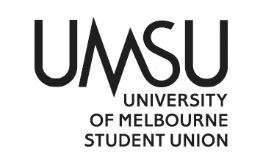 University of Melbourne Student UnionMeeting of the Clubs & Societies CommitteeUNCONFIRMED Minutes2:30 pm Monday May 15, 2023Meeting 9/23Location: Room 201, Building 168and Zoom (https://unimelb.zoom.us/j/88306224926?pwd=OTUyYVJESWt2RDgwa1dKM0tVS2Fydz09&from=addon) Meeting opened at 2:38 by Renee ThierryProcedural MattersElection of ChairMotion 1: To elect myself, Renee Thierry, as chairMover: Renee Thierry				Seconder: Azalea RohaizamCWDAcknowledgement of Indigenous OwnersSo acknowledged.AttendanceC&S Committee: Azalea Rohaizam, Josie Rees (Marcie Di Bartolomeo’s Proxy), Aaron Lee (Mahsa Nabizada’s Proxy), Leon ParatzC&S Officers: Kimmy Ng, Renee ThierryStaff: Fiona SandersOther: MUR Motorsports (Cassia Chau, Huiwen Tan), Nursing Students Society (Dexter Villanueva, Annetta (Ana) Bakanursky, Marcus Wong, Helen Huynh) Absent: Patrick Irwin, Michael Belbruno, Marcie Di Bartolomeo, Mahsa NabizadaGrant speaking rights to Coordinator (Standing Order 21.2)Motion 2: To grant speaking rights to the coordinator, Fiona Sanders, under Standing Order 21.2Mover: ChairCWDApologies Michael Belbruno, Mahsa Nabizada, Marcie Di BartolomeoProxiesMichael Belbruno to Stephanie Umbrella – not attendingMahsa Nabizada to Aaron LeeMarcie di Bartolomeo to Josie Rees (changed from Aurora Carli, received in advance of meeting)MembershipNo changes.Adoption of AgendaMotion 3: To adopt the Agenda as circulated in the NoticeMover: ChairCWDConfirmation of Previous MinutesMay 3, 2023Motion 4: To accept the minutes of May 3 circulated with the Papers as a true and accurate record.Mover: ChairCWDConflict of interestsJosie Rees: Arts Students SocietyAaron Lee: Science Students SocietyMatters Arising from the MinutesDisciplineProcedural Motion: To move to 4.1.5 MUR MotorsportsMover: ChairCWD4.1.5. MUR MotorsportsMinutes have been rectified and supported by a Statutory DeclarationDiscussion on whether club should be put on probation given the issue has been rectified.Motion 5: To uphold the petition to put the MUR Motorsport on probation for 12 months for failing to accurately record the AGM (6.1.a (5.2.5.b.)).Mover: Azalea Rohaizam 			Seconder: Josie ReesFor: 0 			Against: 2		Abstention: 2LOSTMUR Motorsports representatives left at 2:49 pm.Rochelle Liu (Nursing) arrived at 2:50 pm.Procedural Motion: To discuss 4.1.6 Nursing Students SocietyMover: ChairCWD4.1.6 Nursing Students SocietyFrom Meeting 8(23): Petition to put Nursing Students Society on probation for 12 months for failure to provide notice to members through the UMSU website (Reg 6.1a (5.2.1))Club has been offering a multi-year membership which is not consistent with the Regulations. C&S staff have worked with them to create free renewals in the website for those members, but they still have many members that have not come across. They gave Notice via Faculty list, not the website, there could be members in the website that did not get Notice.Leon questioned if this was a reflection of the website issues we have previously seen, but it was explained that they were all 2022 issues, and we should not be seeing this in 2023, when all memberships were supposed to be sold via the website. The club explained that the President and Treasurer had quit, and did not give handover to rest of Committee.Discussion about the ongoing nature of a club as an ongoing entity, not restricted to outgoing committee. Discussion of amending the petition to put Nursing Students Society on probation until AGM or for 6 months for failure to provide notice to members through the UMSU website (Reg 6.1a (5.2.1)).Emails go out to whole cohort, via the email to all students.Motion proposed: To put Nursing Students Society on probation until AGM for failure to provide notice to members through the UMSU website (Reg 6.1a (5.2.1)).M: LP		S: ALDiscussion of how to implement that timing, motion further amended:Motion 6: To put Nursing Students Society on probation until AGM Notice is successfully processed for failure to provide notice to members through the UMSU website (Reg 6.1a (5.2.1)).Mover: Leon Paratz				Seconder: Aaron LeeFor: 3						Against: 1CarriedClub is advised that AGM needs to be Notified via the UMSU website to capture members that have signed up there and regular faculty email.Ana added that it was their fault that they did not send it as an email.Nursing Students Society representatives left at 3:20 pm.Assets (review and clarify included clubs) – not notifiedAustralia-China Youth Association (CSF17994 banner): Checked - rips that are secured by a duct tapeEgyptian Club (CSF15734 Banner): Presented (rips from last year)Korean Students Society	(CSF13656 Korean Grammar for Speaking textbook and Korean Culture in 100 Keywords textbook): LOSTPsychology Association (CSF14994 Banner): Broken - Stat Dec providedYouth Charity Society (CSF13904 Banner): Checked and works but looks broken Bollywood Club (CSF13015 Banner)Technology Consulting Club (CSF17280 Banner)Bollywood Club banner already written off in 2022, omit.Korean Students Society: Asset is LostPetition to suspend Korean Students Society asset grants 4 months for lost asset (Reg 6.1.q)Leon Paratz & Azalea RohaizamTechnology Consulting Club presented today.Petition to suspend Technology Consulting Club asset grants 3 months for late presentation (Reg 6.1.a (7.2.e))Leon Paratz & Aaron LeeMotion 7: To write off all broken and lost assetsMover: ChairCWDConsider Stat Decs next meeting, include all remaining clubs (ACYA, Egyptian Club, Psychology Association, Youth Charity Society):Petition to suspend asset grants for clubs who presented incomplete or broken assets for 4 months (Reg 6.1.q). Petitioned by Leon Paratz & Marcie di Bartolomeo (in Meeting 8)Chinese Debating GroupMotion 8: To uphold the petition to suspend Chinese Debating Group grants until an SGM is held or for 12 months, whichever is first (Reg 6.1.h)Mover: Leon Paratz				Seconder: Azalea Rohaizam CWDApollo Music Society – clarify petition C&S Committee is confident that the club understood this to include camps in this category.Motion 9: To uphold the petition to suspend Apollo Music Society’s camps and excursion category grants for 6 months for not providing adequate documentation to the C&S department for their excursion (camp) (Reg 6.1.a (7.6)).Mover: Leon Paratz				Seconder: Josie ReesCWDYouth Charity Society – not notifiedNext MeetingRegulation ReviewIs progressing with Phoebe ChurchesPolicyCamp Policy (Alcohol quantity, Camp advertising, Nudity)Aaron has seen the Camp Policy and liked it. Will draft, along with Anti-Hazing PolicyExpo Policy DeferScience Students Society SRHC meeting & undertakingUndertaking was drafted with SHRC, has not been adopted yetMotion 10: To accept the drafted Science Students Society’s undertakingMover: ChairFor: 3					Abstention: 1CarriedMotion 11: To direct the Office Bearers to contact the Science Students Society for an update on the undertaking.Mover: Leon Paratz			Seconder: Azalea RohaizamFor: 3	 				Abstention: 1CarriedLockers & MailboxesLockers have been allocatedMail not distributed yetDirected SGMsAustralasian Association (fix constitution) – SGM 24 AprilCompletedChinese Debating Group (W3 Correct Constitution) – not scheduledScheduled for 22 MayChinese Food Hunters Club (W4 elect VP properly) – not submittedSGM was held on April 19, has been submittedEngineering Students Club (April 24, ratify correct constitution) SubmittedMelbourne Energy Students Association (W4, correct constitution) – pending disaffiliationPirates (W9 ratify 2022 AGM) – not scheduledHeld on May 5MIRS (W11 Ratify 2022 AGM) – not scheduledHeld on May 8FMAA Financial ReportingCoordinator wrote to the club requesting the Committee Minutes and reporting by 9 am Monday, which has not been received.Club has requested to change over to separated accounting in “the handover.” Long discussion of how to move forward, as Students Council has obligated the club to produce monthly reporting to C&S, and reporting has not been received.Leon Paratz mentioned that C&S is believed to be on a “witchhunt.” Other members of the committee pointed out that asking for proper financial reporting on Melbourne Uni activities is reasonable accountability for the SSAF resources the club is allocated.Motion 12: To direct the Officer Bearers to report to Student’s Council on FMAAMover: Aaron Lee					Seconder: Josie ReesFor: 3						Against: 1CarriedStudents CouncilOpening of New Club ApplicationsDocument to presented to Council on Friday regarding departmental workload and opening affiliations.Open a round over the holidays to spread out the workloadAppealsCambodian Students Association may appeal disaffiliationOB ReportsKimmy reported, Renee apologised.Motion 13: To accept the Office Bearer reportMover: Azalea Rohaizam 				Seconder: Leon ParatzCWDCorrespondenceBystander training waivers (CASA, SAlt)ACTION: Fiona Sanders write to them and ask to attend next offering of trainingsACTION: Next round of bystander Training ensure the messaging is around widespread safety in clubs, upskilling student leaders (not just camps)Socialist Alternative Marxism Conference replyClub has advised that they did not sell the conference registration, and there is a no refunds policy on the conference.ACTION: Office Bearers to write to student to advise that Socialist Alternative are not responsible, and to take it up with Marxism Conference/TrybookingVolunteer & Experience FairC&S invited to participate in a FairACTION: Office Bearers will respond & attendBreak for 10 minutes started at 4:26 pm, reconvened at 4:36 pmFOUL Grant AppealNo appetite to amend the decisions.GrantsMotion 14: To approve CSF19381Mover: Aaron Lee				Seconder: Azalea RohaizamFor: 3						Abstention: 1CarriedMotion 15: To accept all officer recommendationsMover: Azalea Rohaizam 			Seconder: Leon ParatzCWDGeneral MeetingsSpeech Pathology Students Society, two SGMs with no quorum (18/20)ACTION: Fiona Sanders to get clarity and/or Stat Dec for next meetingMotion 16: To accept all completed SGMs and AGMs en blocMover: ChairCWDOther BusinessAttendance Lists & Applications for PaymentLeon Paratz left at 4:53 pm, continue under Standing Order 7.8Motion 17: To accept electronic attendance lists that are time stamped for the event for Grants and Activity Reporting in Semester 1 2023.Mover: Josie Rees				Seconder: Aaron LeeCWDInduction / SEN Job Descriptions (https://www.cprgroup.com.au/sen) Discussion about developing an induction program for clubs. Survey of club executives, what values and expectation are in place for each role.Get handbooks from clubsACTION: Department to discussNext Meeting Wednesday 31 May in SWOTVAC, confirm with CommitteeCloseClosed by Renee Thierry at 5:11 pm.Name Conflicts of Interest declaredAzalea RohaizamSwifties SocietyKimberley NgEurovision Club, Engineering Music Society, Civil & Structural SocietyMarcie Di BartolomeoMedia and Communications Students Society, Creative Literature and Writing Society, Publishing Students SocietyMichael BelbrunoFrench Club, Very Special Kids SocietyPatrick IrwinPre-Law Society, Finance Students Association, Commerce Students Society, Debating Society, Liberal ClubRenee ThierryStudent Exchange SocietyLeon ParatzPhysics Students Society, Jewish Students SocietyMahsa NabizadaWomen in Technology, Embrace EducationGRANT IDCLUB NAMEGRANT TYPESTATUSOB RecommendCSF19410HackMelbournePurchase (Other)Grant for Discussion: Insufficient event detailsrejectCSF19391HackMelbournePurchase (Other)Grant for Discussion: Insufficient event detailsrejectCSF19372Women in TechnologyPurchase (Other)Grant for Discussion: Insufficient event detailsrejectCSF19412Data Science Student SocietyFunctionGrant for Discussion: Joint GrantapproveCSF19352Mathematics & Statistics SocietyFunctionGrant for Discussion: Joint GrantapproveCSF19394Bubble Tea SocietyFunctionGrant for Discussion: LaterejectCSF19386Cantonese Students AssociationFunctionGrant for Discussion: LaterejectCSF19405Coffee Appreciation For EnthusiastsFunctionGrant for Discussion: LaterejectCSF19422Let’s Talk Conversation GroupFunctionGrant for Discussion: LaterejectCSF19384planetUNIFunctionGrant for Discussion: LaterejectCSF19389Chocolate Lovers SocietyFunctionGrant for Discussion: No Certificate of Currency submittedRejectCSF19373TEDxUniMelbPurchases & Hiring (Events)Grant for Discussion: No Risk Assessment attachedRejectCSF19363TEDxUniMelbPurchases & Hiring (Events)Grant for Discussion: No Risk Assessment attachedRejectCSF19176Korean Students SocietyFunctionGrant for Discussion: Off Campus Exemption: Event has food served by restaurant directly and a informal setting is wanted to allow members to communicate in a fun social setting.approve  CSF19388Commerce Students SocietyFunctionGrant for Discussion: Off Campus Exemption: Event is being held at a licensed venue which is not available on campusapprove  CSF19348Biomedicine Students' OrchestraPurchases & Hiring (Events)Grant for Discussion: Off Campus Exemption: Need a large venue for concert approve  CSF19381Jewish Students SocietyFunctionGrant for Discussion: Off Campus Exemption: No licensed venue to serve alcohol on campus approve  CSF19353OmniSci MagazineFunctionGrant for Discussion: Off Campus Exemption: Requires Microphone and other AV equipment for trivia presentation, and licensed venue for food/drink purposesapprove  CSF19383Wine SocietyFunctionGrant for Discussion: Off Campus Exemption: Service of alcohol preferred at a licensed venueapprove  CSF19377Psychology AssociationPurchases & Hiring (Events)Grant for Discussion: Other: Instead  of a venue confirmation (that shows date, time ), a valid certificate of currency was attached in its place approve conditional of venue management approvalCSF19368BusinessOne Consulting University of MelbourneFunctionGrant for Discussion: Other: Insufficient SFH/Latereject CSF19411Greek AssociationFunctionGrant for Discussion: Other: Joint Grant/Awaiting venue management confirmationapprove conditional of venue management approvalCSF19421Let’s Talk Conversation GroupFunctionGrant for Discussion: Other: Late/No Risk Assessmentreject CSF19424Let’s Talk Conversation GroupFunctionGrant for Discussion: Other: Late/Non-standard Risk Assessment submitted/OCE/Awaiting certificate of Currencyreject CSF19375EnactusPurchases & Hiring (Events)Grant for Discussion: Other: Need clarification if prize is in cash or in gift cards form (cash prizes not permitted)approve conditionally on providing receipt of non cash prizesCSF19400Cambodian Student SocietyFunctionGrant for Discussion: Other: No SFH certificate/Non-standard Risk Assessment submitted (missing which execs are responsible for nominated courses of action; no COVID risk assessment)reject CSF19420Friends of Unnatural LlamasFunctionGrant for Discussion: Other: No specific venue named - "Public space"reject CSF19355Women* in Science and Engineering (W.I.S.E.)FunctionGrant for Discussion: Other: No venue booking (all South Lawn events require a booking); late; insufficient SFH (food handling and hand hygiene)reject CSF19360Oaktree Club (Melbourne University)FunctionGrant for Discussion: Other: OCE/No Certificate of Currency attachedreject CSF19365French ClubFunctionGrant for Discussion: Other: OCE/should be under Purchases and Hiring/Insufficient purchase details (what are the prizes)reject CSF19408Filmmakers CollaborativeFunctionGrant for Discussion: Other: Off Campus Event/Joint grantapproveCSF19434Statistics and Mathematics Postgraduate SocietyFunctionGrant for Discussion: Other: Risk Assessment does not assess for COVID-19 risksreject CSF19427Islamic SocietyFunctionGrant for Discussion: Other: Sports insurance not confirmedreject CSF19437Lawyers Without BordersFunctionGrant for Discussion: Other: Used the UniMelb Risk Assessment template for events instead of the UMSU provided templateapprove conditional on providing risk assessment in umsu templateCSF19423Let’s Talk Conversation GroupFunctionGrant for Discussion: Other: Waiting for venue management confirmation/Non-standard Risk Assessment attached (did not use standard template)rejectCSF19342Clinical Audiology Students' AssociationFunctionGrant for Discussion: SFH not compliant - insufficient food handling detailsreject CSF19341Clinical Audiology Students' AssociationPurchases & Hiring (Events)Grant for Discussion: SFH not compliant - insufficient food handling detailsreject CSF19354Women* in Science and Engineering (W.I.S.E.)FunctionGrant for Discussion: SFH not compliant - insufficient food handling detailsreject CSF19406Hong Kong Students AssociationPurchases & Hiring (Events)Grant for Discussion: SFH not compliant – no certificatereject CSF19220Creative Literature and Writing SocietyFunctionGrant for Discussion: Waiting for venue management confirmationapprove conditional of venue management approvalCSF19428Hong Kong Students AssociationFunctionGrant for Discussion: Waiting for venue management confirmationapprove conditional of venue management approvalCSF19387Robogals MelbourneFunctionGrant for Discussion: Waiting for venue management confirmationapprove conditional of venue management approvalTo approve all Standard Grants approve en blocTo approve all Standard Grants approve en blocTo approve all Standard Grants approve en blocTo approve all Standard Grants approve en blocTo approve all Standard Grants approve en bloc